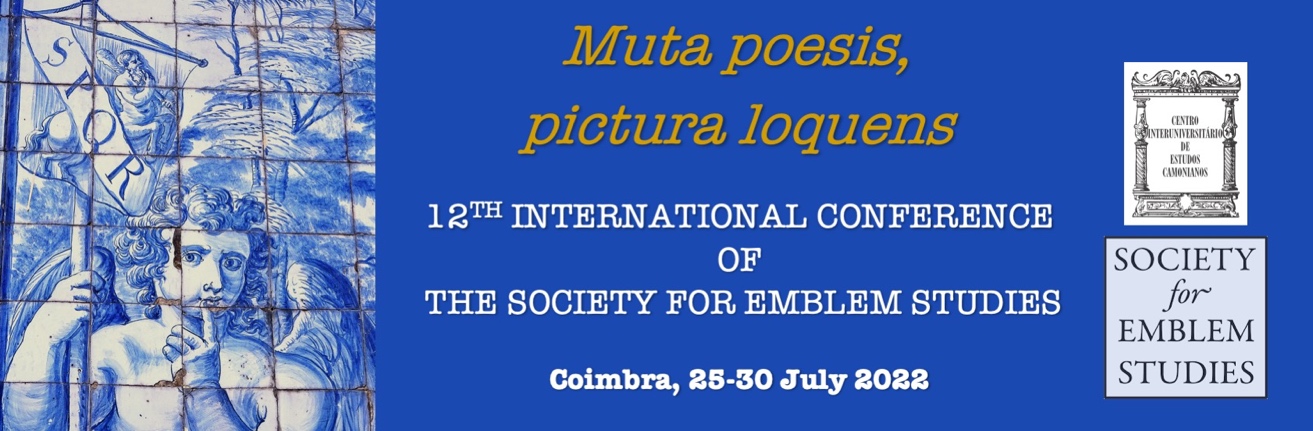 The Congress will take place at the Faculty of Arts and Humanities of the University of Coimbra: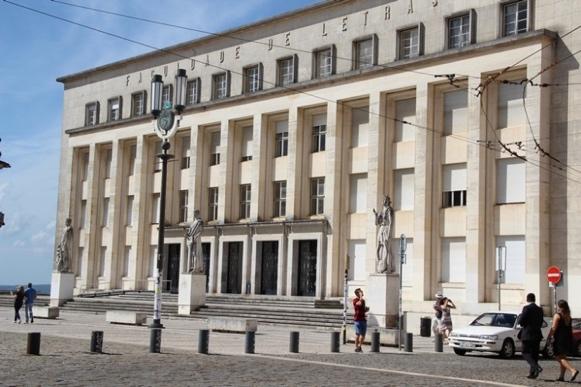 Address: Largo da Porta Férrea
3004-530 Coimbra
Portugal
Website: http://www.uc.pt/en/fluc Coordinates GPS: 40° 12' 29.27" N 8° 25' 31.24" WTake a look at Coimbra:  https://www.youtube.com/watch?v=TSIf-ngo0tAMore information about the University of Coimbra: https://www.youtube.com/watch?v=xjS2ppOYkI0 TRAVEL INFORMATIONSHOW TO REACH COIMBRAPortuguese international airports have regular flights to major European destinations and to many cities worldwide. The nearest airports are located in Lisbon (190 km away from Coimbra) and in Oporto (120 km away from Coimbra).From Lisboa (Humberto Delgado) International AirportBy TrainTake a taxi or the subway from Lisbon airport to the railway station "Lisbon-Oriente" (Red Line, 3 stops). Trains to “Coimbra B” run often and you should expect the journey to take approximately 2 hours. The train ticket (Alfa Pendular or Intercidades) may vary between €12 and €24,10 (tourist), depending on the choice you make. See CP - train schedules.There are two railway stations in Coimbra: Coimbra A (“The New Station”) and Coimbra-B (“The Old Station”). All trains stop at Coimbra B. Once there, you can take a train connection to Coimbra-A, closer to the city center (your train ticket already includes this short trip).By busTake a taxi to “Sete Rios” Bus Station. Express buses to Coimbra run frequently and you should expect the journey to take approximately 2h30. Check tickets and schedules.By transferCoimbra Airport Shuttle operates a door-to-door shared transfer between the airport and Coimbra. This service offers numerous daily shuttles going to or departing from the airports. Each single triple will take 2h. Prices from 41€ (single journey). From Porto (Francisco Sá Carneiro) International AirportBy trainTake a taxi or subway (violet line) to Campanhã (the main train station in Porto). This option connects the Airport Francisco Sá Carneiro interface to the railway network. You should expect this journey to take approximately 30-40 minutes. Several trains run from Porto to Coimbra daily and the journey will take 1h15m. Prices from 5,50 € to 17,60€ (tourist). See CP - train schedules.By busTake the subway (line E) to the “24 de Agosto” Stop (30 minutes). From there, walk to the Bus Station at the Campo 24 de Agosto Street, n.º 125” (2 minutes). Express buses to Coimbra run every hour and you should expect the journey to take approximately 1h30. Check tickets and schedules.By transferCoimbra Airport Shuttle operates a door-to-door shared transfer between the airport and Coimbra. This service offers numerous daily shuttles going to or departing from the airports. Each single triple will take 1h30. Prices from 34€ (single journey).How to reach the Faculty of ArtsThe city is perfect to walk and many recommended hotels are not far.Use the Urban Public Transports - SMTUC. The bus lines serving Pólo I (Campus I) are: 34 and 103 (from Railway station, Coimbra A, to Santo António dos Olivais)”. Driver's ticket are sold on board – price 1,60€.Plan your trip here TaxisAll taxis are equipped with a taximeter. A fee of €1,60 will be charged for the transportation of luggage exceeding 55cm x 35cm x 20cm.To use these services may call Central Politáxi - Telephone: + 351 239 49 90 90UberUber services are available in Coimbra. ACCOMODATIONParticipants are responsible for their travel and accommodation arrangements. The registration fee does not cover accommodation.Special rates have been arranged with the SES 2022 recommended Hotels. In order to book your accommodation and get promotional prices, please contact the hotels by email mentioning this specific subject: special rates 12th International Conference Society for Emblem StudiesHotel Quinta das Lágrimas*****Email to reservas@quintadaslagrimas.pt indicating SES Conference20% discount on Online Special RateHotel Tryp ****Email to reservas.coimbra@melia.com indicating SES ConferenceSingle room: 65.00€/night (breakfast included)Double room: 75.00€/night (breakfast included)Hotel Vila Galé****5% discount on BAR through the website https://reservas.vilagale.com/engine/search using the promotional code SESConfSapientia Boutique Hotel ****Email to hello@sapientiahotel.com with the subject: 12th International Conference Society for Emblem Studies10% discount on accommodationHotel Tivoli****Email to groups.coimbra@tivoli-hotels.com mentioning the event.Standard room single (breakfast included): 85€Standard room double (breakfast included): 95€Standard room triple (breakfast included): 125€Hotel Astoria***Email to astoria@almeidahotels.pt (code SES Conference 2022)Single Room: 75€ (breakfast included)Double room: 80€ (breakfast included)Hotel D. Inês***Email to eventos@donaines.pt indicating the event “SES Conference” 10% discount on accommodationHotel D. Luís ***Email to reservas@hoteldluis.ptDouble room: € 67.80 (breakfast included)Single room: € 56.80 (breakfast included)Triple room: € 78.80 (breakfast included)Hotel Oslo ***Email to admin@hoteloslo-coimbra.pt or online booking through www.hoteloslo-coimbra.pt (promotional code: LOVECOIMBRA)10% discount on accommodationHotel Vitória**Email to reservas@hotelvitoria.pt mentioning promotional rates to 12th International Conference SESSingle room: 55.00€ (breakfast included)Double or Twin room: 75.00€ (breakfast included)Triple Room: 85.00€ (breakfast included)Hotel Botânico**Email to geral@hotelbotanicocoimbra.pt indicating SES ConferenceSingle Room: 52€ (breakfast included)Double/Twin room: 62€ (breakfast included)Hotel MondegoEmail to info@hotelmondego.com indicating SES Conference CoimbraRoom: 83€ (breakfast included)Room: 69€Room (non refundable rate): 75€ (breakfast included)Room (non refundable rate): 63€Casa São BentoEmail to geral@casadesaobento.com Standard Room – 1 pax 65€; 2 pax 70€Superior Room – 1 pax 75€; 2 pax 80€; 3 pax 90€.Breakfast includedCoimbra MonumentaisEmail to coimbramonumentais@gmail.com indicating SES ConferenceSpecial rate double room: 64€ (breakfast included)Despertar saudadeEmail to despertarsaudade@gmail.com (indicate SES Conference)Single Room: 35 €Double Room: 40 €Double Room with kitchenette: 48 €Triple Room: 55 €Penedo da Saudade Suites &HostelEmail: stay@penedodasaudade.pt indicating the event “SES Conference” (All rates include Breakfast)Twin room (2pax): 84,60€Double room (2 pax): 84,60€Suite (2 pax): 197,10€Familiar room (max. 4 pax): 125,10€Dormitories (10 pax): 270€Dormitories (2 pax): 65€Dormitories (6 pax): 170€Pharmacia Guest HouseEmail to geral@pharmaciaguesthouse.pt (indicate SES Conference)Double room: 69.50€ (breakfast not available)República Guest HouseEmail to geral@republicaguesthouse.pt (indicate SES Conference)Single room: 65€ (breakfast included)Double room: 70€ (breakfast included)Double room with extra bed (3 pax): 85€ (breakfast included)Solar Antigo Email to solarantigo@gmail.com (indicate SES Conference)Deluxe Room: 67,5€ (breakfast included)Stay Hotel Coimbra Email to coimbra@stayhotels.pt (indicate SES Conference)Double/Twin/single room: 75€ (prices may depend on the number of hosts)Triple room: 125€Breakfast 9€/pax. Hostel PortagemEmail to portagemhostel@gmail.comDormitory 6 or 8 single beds: 18€/pax/night. 